TitleName SurnameSuggested citation:Surname, N. (2022). Title. Social Entrepreneurship Review, 2, 2–18. https://doi.org/10.15678/SER.2023.1.001. IntroductionText  text text text text text text text text text text text text text text text text text text text text text text text text (Novak, 2018, pp. 9–12). 2. Literature reviewText  text text text text text text text text text text text text text text text text text text text text text text text text.3. Research Method and MaterialText  text text text text text text text text text text text text text text text text text text text text text text text text.4. Results and discussionText  text text text text text text text text text text text text text (Figure 1). Text  text text text text text text text text text text text (Table 1).Figure 1. TitleSource: xxx.Table 1. TitleSource: xxx.5. ConclusionsText  text text text text text text text text text text text text text text text text text text text text text text text text. References[basic] Author, A. A., & Author, B. B. (Date). Title of the work. Source where you can retrieve the work, Vol(No.), pages. DOI/URL[article] Ashing‐Giwa, K. T., Padilla, G., Tejero, J., Kraemer, J., Wright, K., Coscarelli, A., Clayton, S., Williams, I., & Hills, D. (2004). Understanding the breast cancer experience of women: A qualitative study of African American, Asian American, Latina and Caucasian cancer survivors. Psycho‐Oncology, 13(6), 408–428. https://doi.org/10.1002/pon.750[online magazine] Rogers, O. (2021, July 9). Why naming race is necessary to undo racism. Psychology Today. https://www.psychologytoday.com/us/blog/who-am-i-who-are-we/202107/why-naming-race-is-necessary-undo-racism[book] Schmidt, N. A., & Brown, J. M. (2017). Evidence-based practice for nurses: Appraisal and application of research (4th ed.). Jones & Bartlett Learning, LLC.[book chapter] McCormack, B., McCance, T., & Maben, J. (2013). Outcome evaluation in the development of person-centred practice. In B. McCormack, K. Manley, & A. Titchen (Eds.), Practice development in nursing and healthcare (pp. 190–211). John Wiley & Sons.[web] Centers for Disease Control and Prevention. (n.d.). Preventing HPV-associated cancers. https://www.cdc.gov/cancer/hpv/basic_info/prevention.htm/[Corporate/Organization authors] United Nations. (2019). Ukraine: End war so children can ‘regain their childhoods’. https://news.un.org/en/story/2023/03/1135077Notes / uwagi:For works that stand alone (e.g. books, dissertations, theses), italicize the title.APA 7th edition no longer requires the use of “Retrieved [date], from” before URLs. However, you should include a retrieval date when the page's content is likely to change over time (like, for instance, if you're citing a wiki that is publicly edited).Only capitalize the first word of the title and subtitle and any proper nouns.In-text citation:(Novak, 2018, p. 9 / pp. 9–12)(Author & Author, date, pages)[if more than 3 (or 3)] (Author et al., date, pages) [Group author / autor zbiorowy] (World Health Organization [WHO], 2019) à then all subsequent citations (WHO, 2019)Examples / przykłady:[basic] One study found that the most important element in comprehending non-native speech is familiarity with the topic (Gass & Varonis, 1984).[Author's name part of narrative] Gass and Varonis (1984) found that the most important element in comprehending non-native speech is familiarity with the topic.Eco (1989) claims that “The Leopard is an excellent commodity but not quite a product of Kitsch. No cross-contamination is ever quite so successful as Kitsch, and the thirst for prestige is much more obvious” (p. 211). “The Leopard is an excellent commodity but not quite a product of Kitsch. No cross-contamination is ever quite so successful as Kitsch, and the thirst for prestige is much more obvious” (Eco, 1989, p. 211). See more: Style and Grammar Guidelines (apa.org)X.Y: conceptualization; X.Y:  writing, original draft preparation, X.Y.: writing, review and editing, X.Y, Z.U.: supervision. All authors have read and agreed to the published version of the manuscript.Text, text, text / None reported. Social Entrepreneurship Review 2023, Vol. 1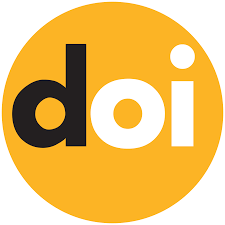 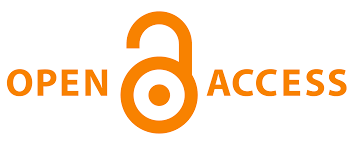 10.15678/SER.2023.1.xxAbstract [mandatory sections – max. 150 words]Background: Text text text.Research objectives: Text text text. Research design and methods: Text text text. Results: Text text text.Conclusions: Text text text.Keywords:word, word, word, wordJEL Codes:D14, G41, G51 [examples]DataTypeTypeTypeDataABCAbout AuthorName Surname*, tytułFaculty, DepartmentUniversityAdress (street, number, post code, city, country)e-mail: mailito@mail.comORCID:* Corresponding author.Authors contributionsAcknowledgements and Financial DisclosureConflict of InterestThe authors declare that the research was conducted without any commercial or financial relationships that could be construed as a potential conflict of interest.Copyright and LicenseCopyright and LicenseCopyright and License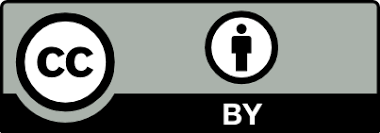 This work is published under the terms of the Creative Commons Attribution 4.0 International (CC BY 4.0) Licensehttps://creativecommons.org/licenses/by/4.0/This work is published under the terms of the Creative Commons Attribution 4.0 International (CC BY 4.0) Licensehttps://creativecommons.org/licenses/by/4.0/Published by Krakow University of Economics – Krakow, PolandPublished by Krakow University of Economics – Krakow, Poland